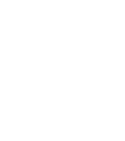 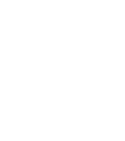 Programme of StudySubject: FrenchYear: 8Programme of StudySubject: FrenchYear: 8Programme of StudySubject: FrenchYear: 8                                                                            Autumn 1                                                                            Autumn 1                                                                        Lifestyle and Holidays                                                                         Lifestyle and Holidays                                                                           Autumn 2                                                                          Autumn 2                                                                       Lifestyle and Holidays                                                                        Lifestyle and Holidays                                                                          Spring 1                                                                         Spring 1                                     Sport and leisure, daily life and issues in francophone countries                                     Sport and leisure, daily life and issues in francophone countries                                                                        Spring 2                                                                        Spring 2                                          Sport and leisure, daily life and issues in francophone countries                                          Sport and leisure, daily life and issues in francophone countries                                                                       Summer 1                                                                       Summer 1Orals + listening examinations before whole school examination week; reading and writing papers during examination week Learning about France and other countries Y8 Film Orals + listening examinations before whole school examination week; reading and writing papers during examination week Learning about France and other countries Y8 Film                                                                        Summer 2                                                                       Summer 2Orals + listening examinations before whole school examination week; reading and writing papers during examination week Learning about France and other countries Y8 FilmOrals + listening examinations before whole school examination week; reading and writing papers during examination week Learning about France and other countries Y8 Film